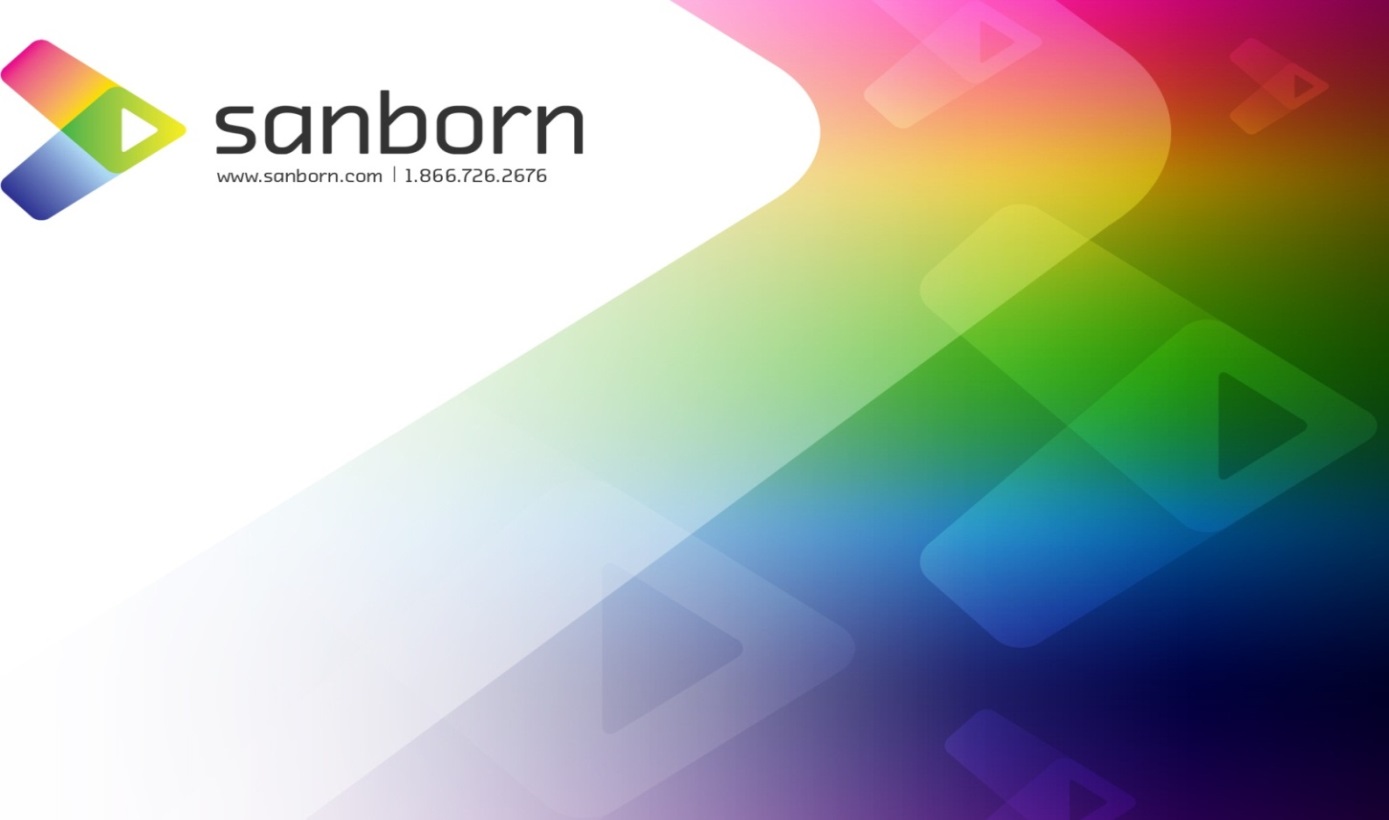 Michigan LiDAR 2017 - MidlandLiDAR Correction Response	May 25, 2018SummaryThis document gives an overview of the corrections made to the Midland products.Metadata-Metadata updated.